大湾镇清理变压器周边易燃物，消除火灾隐患近日，随着持续高温，用电负荷增大，大湾镇变压器超负荷工作，已出现多起因为用电线路或变压器超负荷导致的荒火火情。大湾镇党委政府高度重视并召开消除变压器火灾安全隐患专项整治工作会议。会后，镇农服中心、应急办积极联合茨永供电所组建工作转班，成立工作小组，对辖区变压器下方及周边存在杂草树木等易燃物进行摸排。8月22日，大湾镇联合茨永供电所、村（居）对辖区变压器下杂草隐患进行清理工作。镇应急办、农服中心、茨永供电所、村干部和村民共计25余人对辖区32台变压器杂草杂树进行清理，有效的保障了森林防火安全。据了解，今年7月以来，大湾镇党委政府高度重视森林防火工作。成立镇森林防火应急指挥队，机关6个应急分队和村（社区）25个应急分队，每日镇村干部、护林员、网格员等200余人参与守卡巡山，在制高点设置24个24小时瞭望哨，确保第一时间发现火情信息。8月11日以来，开展镇村森林防火应急演练30余次，培养了一批熟练使用森林防火器械的青壮年，镇村队伍应急救援能力显著提升。共计发放5000余份宣传单，制作宣传标牌300余块，张贴禁火通告600余张，与在家农户签订森林防火责任书2200余份。累计投入森林防火资金200余万元，用于购置更新全镇抽水泵、30-85各型号水带、灭火器、割草机、弯刀、灭火扫把等森林防火装备，完善镇村森林防火应急物资，增加了镇村应对火灾事故的救援能力，切实做到“打早、打小、打了”。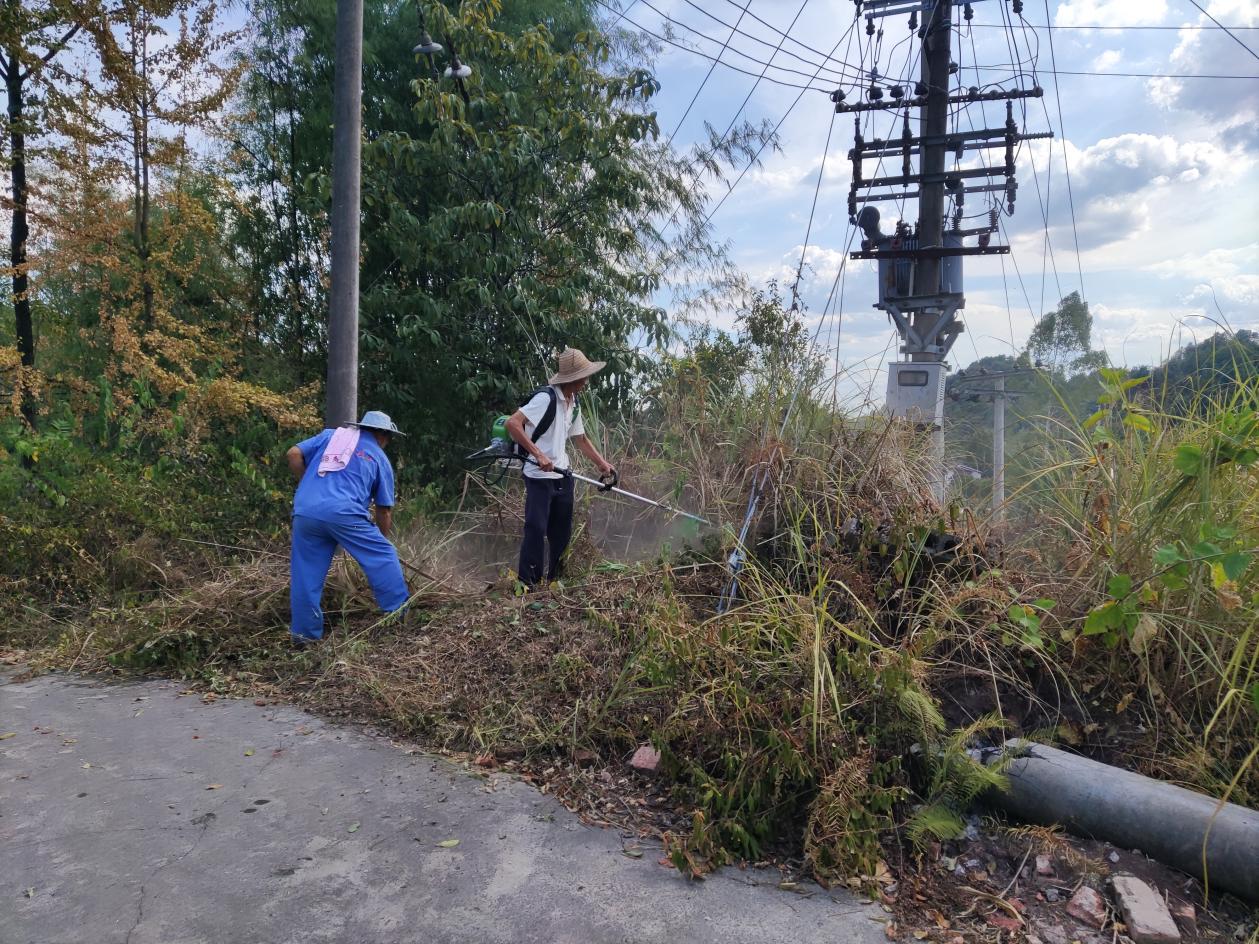 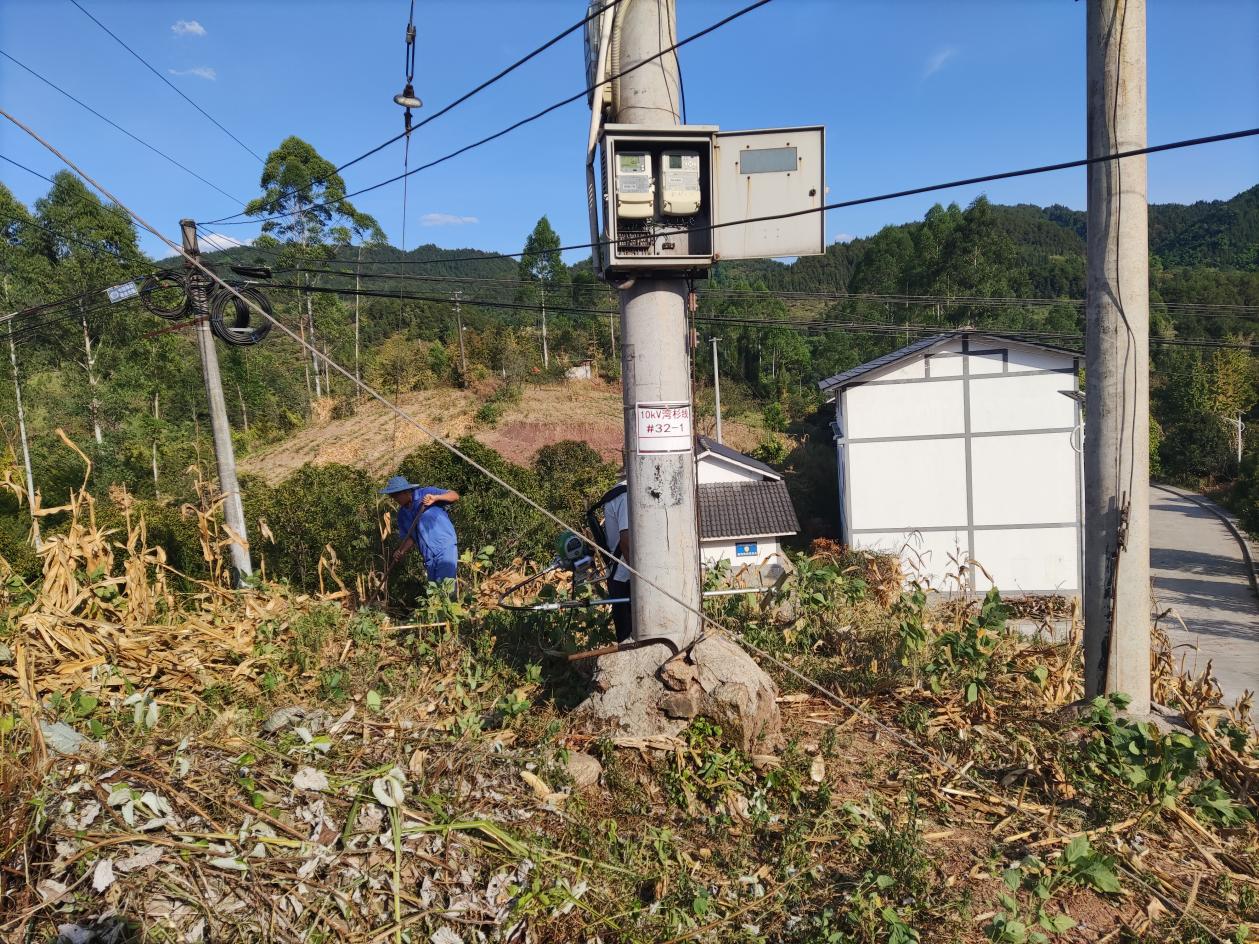 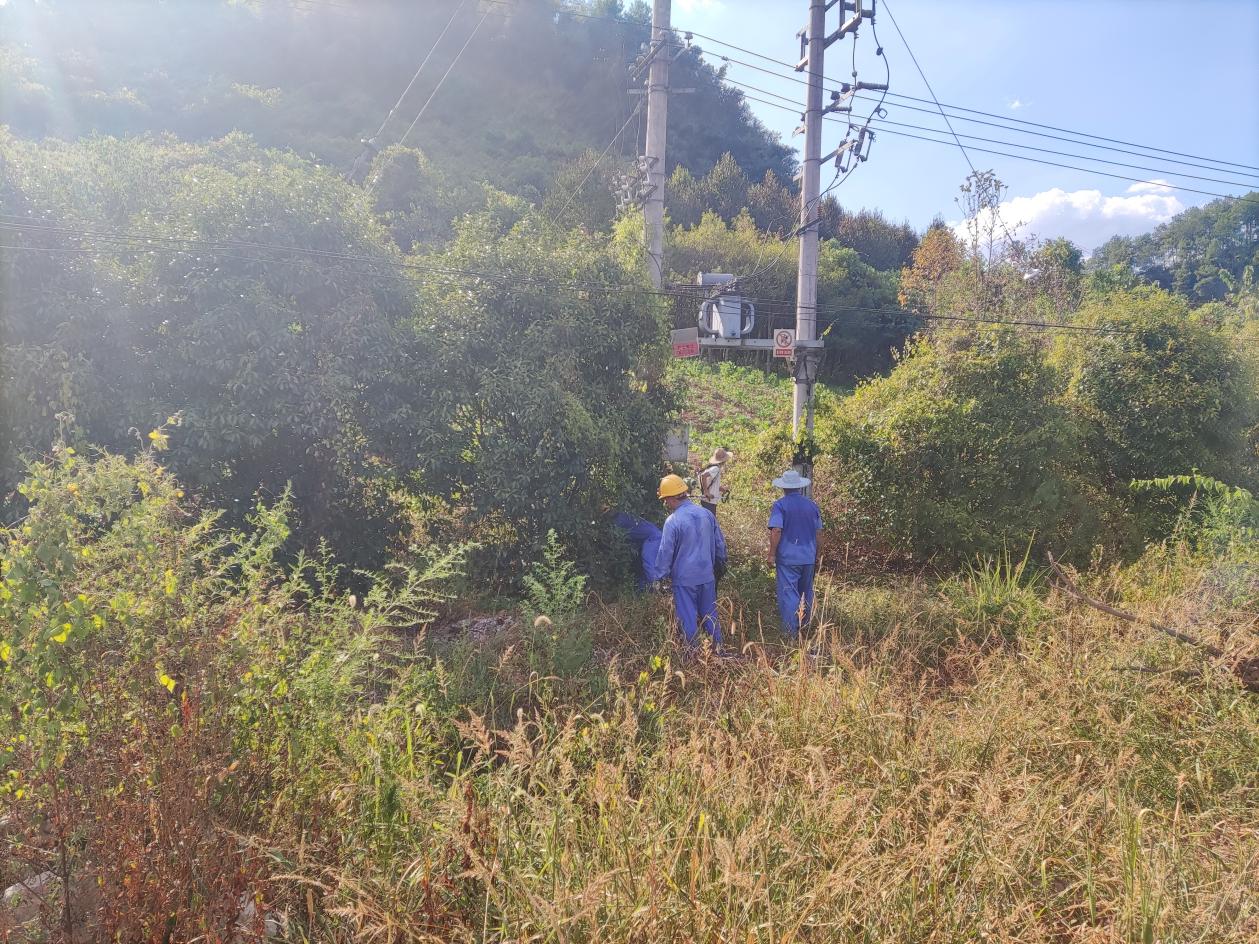 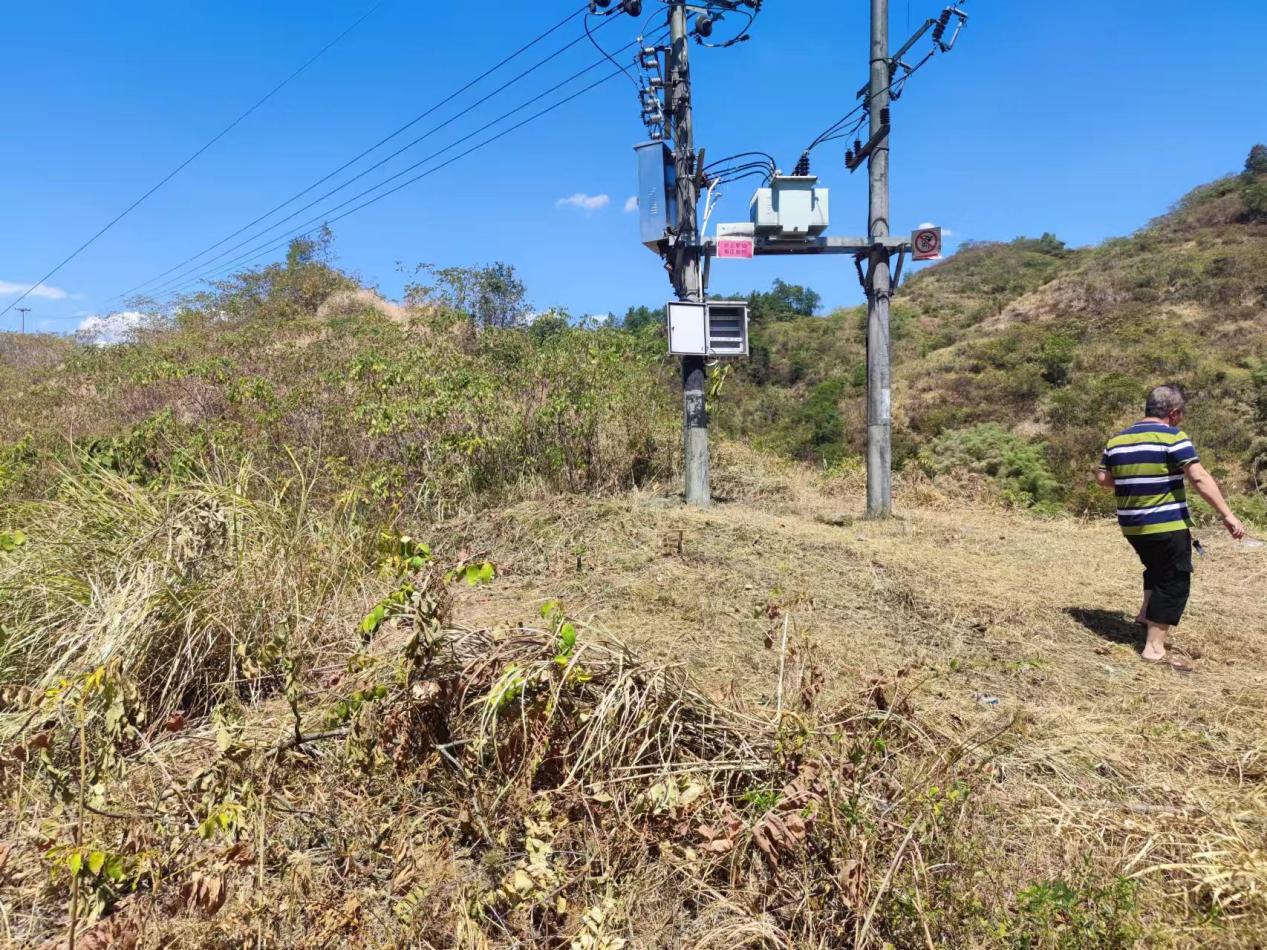 